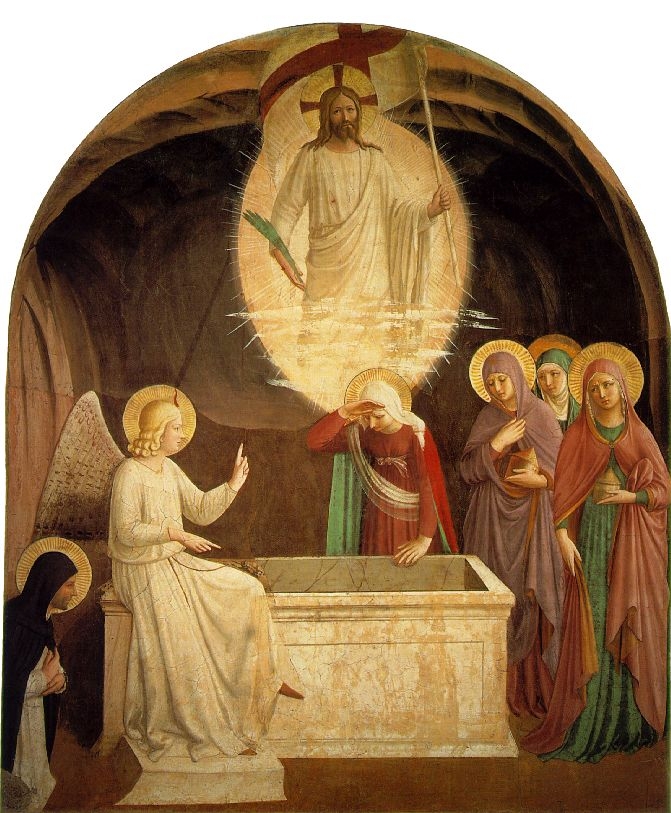 Marc 16,1-8« Qui nous roulera la pierre ? » se demandaient les femmes à l’aube de Pâques. Pour nous, quelle pierre avons-nous à rouler ? Celles apportées par la vie, par la souffrance, les deuils, les échecs ?Peut-être sommes-nous pierre à notre tour, pierre intouchable qui s'installe et qui demeure  et se recouvre de terre  pour ne pas être roulée ? Le matin de Pâques, la pierre n'a pas retenu la mort, elle est roulée. Le Christ est  vivant.Qui nous roulera nos pierres ? Jésus a vaincu la mort. Il roule nos pierres. Alléluia !